
СОВЕТ ДЕПУТАТОВ СЕЛЬСКОГО ПОСЕЛЕНИЯ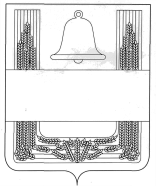 ОТСКОЧЕНСКИЙ СЕЛЬСОВЕТ ХЛЕВЕНСКОГО МУНИЦИПАЛЬНОГО РАЙОНАЛИПЕЦКОЙ ОБЛАСТИ РОССИЙСКОЙ ФЕДЕРАЦИИ11-я сессия Шестого созываРЕШЕНИЕ26 мая 2021 года                     с. Отскочное                                         № 23О признании утратившим силу решения Совета депутатов сельского поселения Отскоченский сельсовет Хлевенского муниципального района Липецкой области Российской Федерации от 11.03.2013 года № 105 "О проекте решения "Об утверждении перечня услуг, которые являются необходимыми и обязательными для предоставления администрацией сельского поселения Отскоченский сельсовет Хлевенского муниципального района Липецкой области государственных и муниципальных услуг и представляются организациями, участвующими в предоставлении муниципальных услуг, и порядке определения размера платы за их оказание"По результатам проведенного мониторинга муниципальных нормативных правовых актов Совета депутатов сельского поселения Отскоченский сельсовет Хлевенского муниципального района Липецкой области Российской Федерации Совет депутатов сельского поселения Отскоченский сельсовет РЕШИЛ:1. Признать утратившими силу решение Совета депутатов сельского поселения Отскоченский сельсовет Хлевенского муниципального района Липецкой области Российской Федерации от 11.03.2013 года № 105 "О проекте решения "Об утверждении перечня услуг, которые являются необходимыми и обязательными для предоставления администрацией сельского поселения Отскоченский сельсовет Хлевенского муниципального района Липецкой области государственных и муниципальных услуг и представляются организациями, участвующими в предоставлении муниципальных услуг, и порядке определения размера платы за их оказание".Председатель Совета депутатов сельскогопоселения Отскоченский сельсовет                                          Н.И.Кожакина 